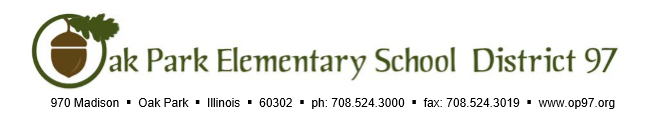 Facilities Committee Meeting Liaison ReportRespectfully submitted by Jim Gates and Bob Spatz
This report was created and submitted by board members who serve as liaisons to board committees, administrative committees or community organizations. It is a brief summary of the committee or organization’s most recent meeting. It does not serve as or represent official minutes of that meeting. Name of the committee/organization: FAC (Facilities Advisory Committee)Date of the meeting: May 17, 2016Names of the District 97 board liaisons: Jim Gates and Bob Spatz Names of the District 97 administrative representatives (if applicable): Dr. Kelley, Dr. Evans, Therese O’Neill (via Conference Call), and Lou Anne JohannessonBrief summary/key outcomes of the meeting:Construction of the administration building is on schedule and on budget.  There is currently about $300,000 in contingency that is projected to be unspent.  2-Part FAC Report to be presented to the Board on 5/24/16Overview of Cap Ex 10-year planHolmes addition adoptionsNext steps: See bullets 2 and 3 above.  FAC will be making its annual report to the board on 6/14/2016.Questions/feedback for the District 97 board: NoneDate of the next meeting: 6/21/16 
Supplemental documentation (e.g., agenda, reports, etc.) from the meeting (attached): FAC Agenda 5/17/16 see page 2Report submitted by (include name and date): Jim Gates and Bob Spatz on 5/24/16Facilities Committee Meeting 5/17/16  AgendaPublic CommentApproval of Minutes and Action ItemsAdministrative Building Update10-Year Capital Plan Work Team Preliminary ReportTemperature Control ReportOther BusinessFeedback / Questions for D97 BoardNext meetingAdjournment